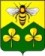 АДМИНИСТРАЦИЯ САНДОВСКОГО МУНИЦИПАЛЬНОГО ОКРУГАТверская областьРАСПОРЯЖЕНИЕ12.05.2023                                             п. Сандово                                                  № 98-РОб утверждении отчета об исполнениибюджета Сандовского муниципального округа Тверской области за первый квартал 2023 года	В соответствии с пунктом 5 статьи 264.2 Бюджетного кодекса Российской Федерации:	1. Утвердить отчет об исполнении бюджета Сандовского муниципального округа Тверской области за первый квартал 2023 года по доходам в сумме  53 468,00230 тыс.руб., по расходам в сумме 50 144,69008 тыс.руб., с превышением доходов над расходами в сумме  3 323,31222тыс.руб. (прилагается).	2. Направить отчет об исполнении бюджета Сандовского муниципального округа Тверской области за первый квартал 2023 года Думе Сандовского муниципального округа Тверской области.	3. Настоящее распоряжение вступает в силу со дня его подписания и подлежит размещению на официальном сайте Сандовского муниципального округа Тверской области.Глава Сандовского муниципального округа				О.Н.Грязнов